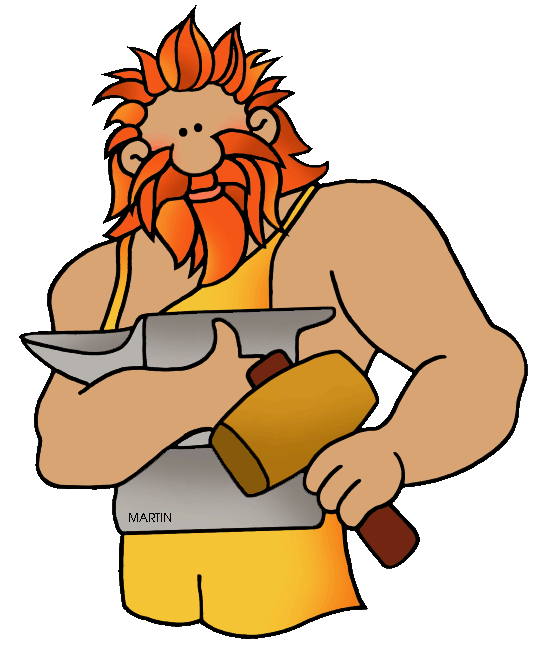 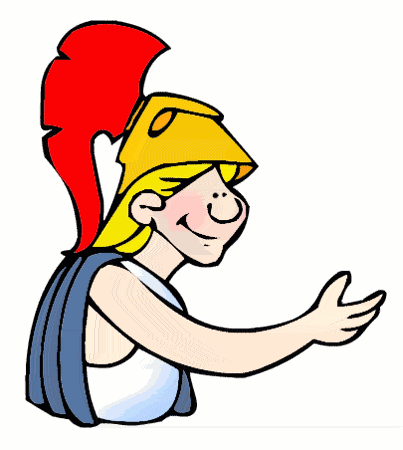 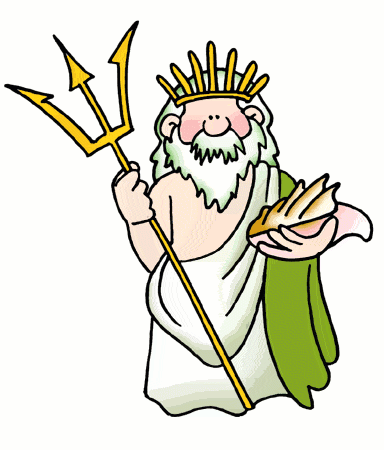 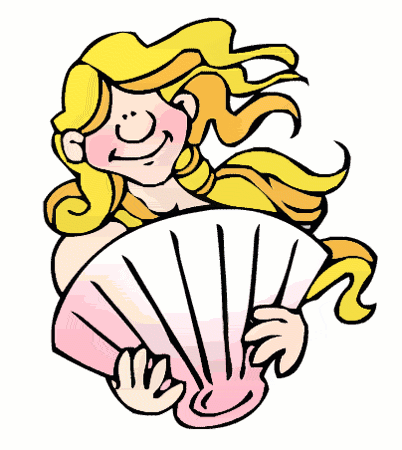 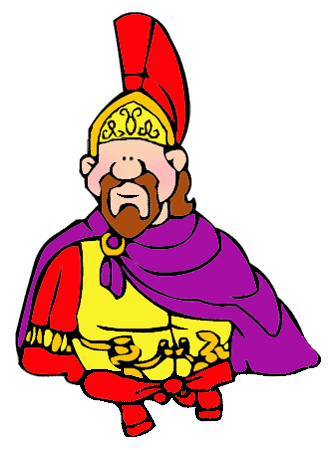 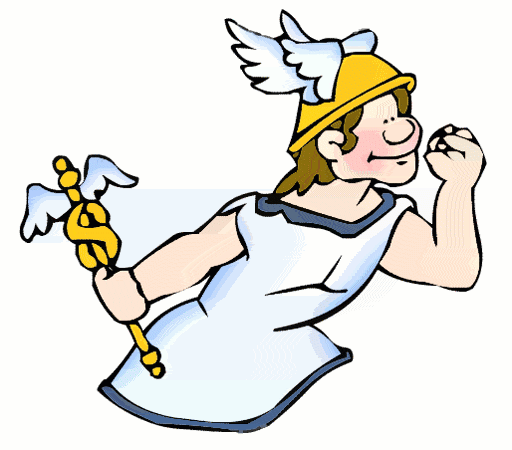 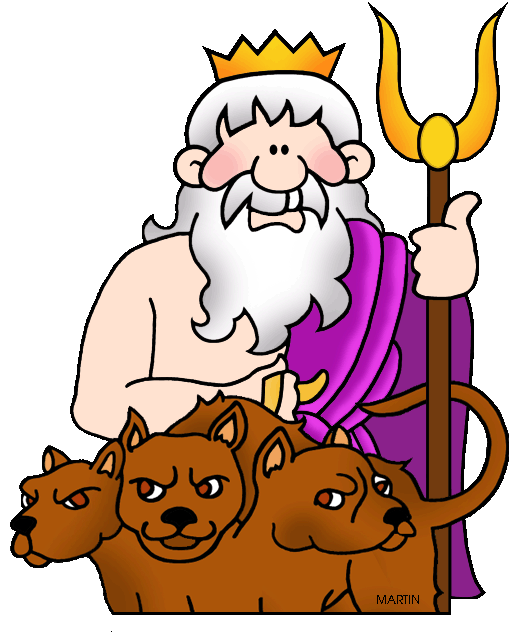 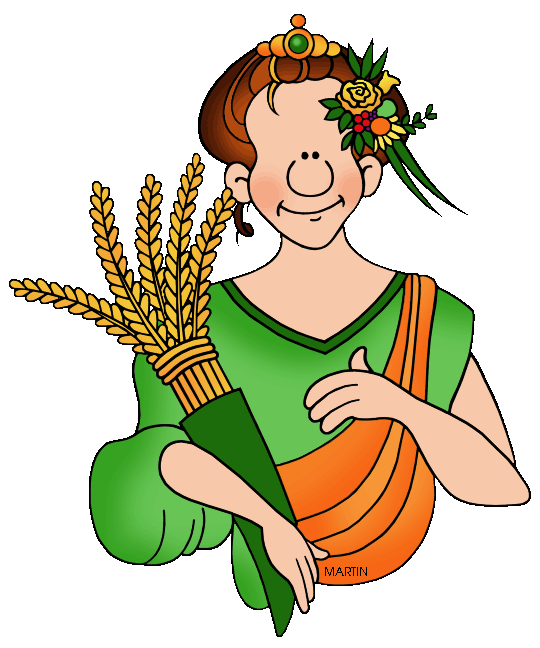 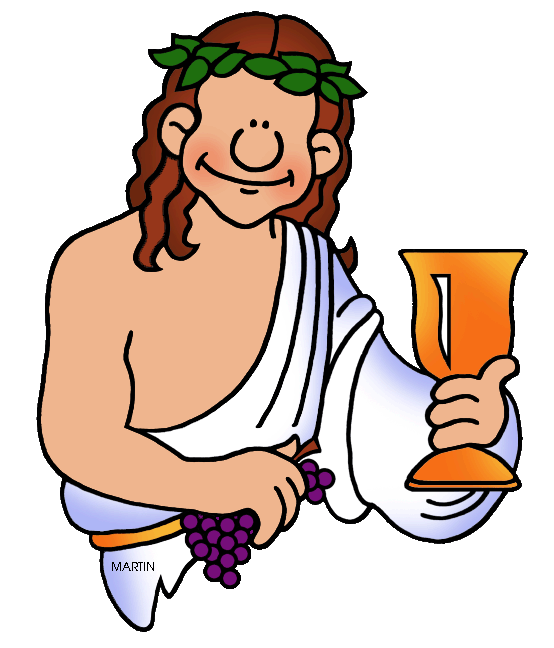 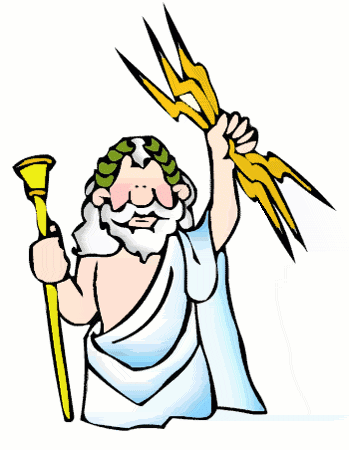 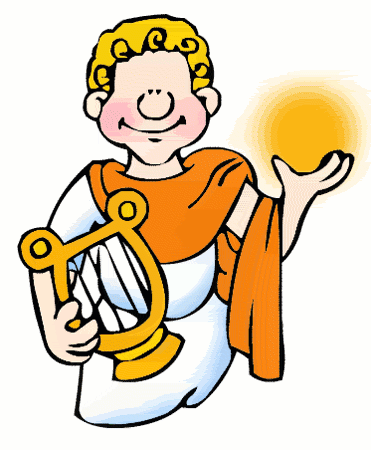 B.				C.			D.				E.				F.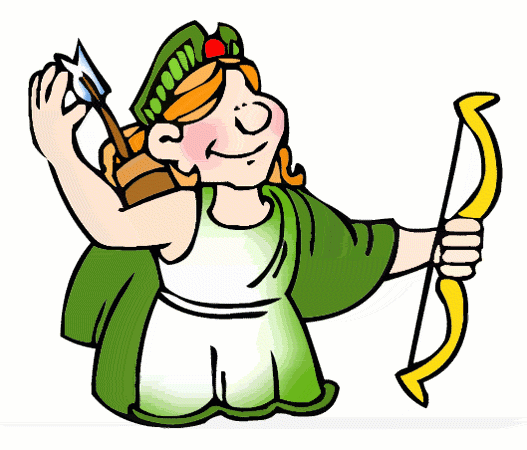 G.				H.			I.				J.			K.				L.Ἑρμης		Ἀπολλων		Ἁιδης		Ἀρτεμις		Ποσειδων		ΔιονυσοςἈρης		Δημητηρ		Ζευς		Ἀθηνα		Ἡφαιστος		Ἀφροδιτη1. Goddess of ἐρως and beauty	2. ἀγγελος  God		3. θεος of forgery and blacksmith	4. King of the θεοι5. Goddess of σοφια			6. θεος of the sea		7. God of αἱδης				8. θεα of harvest9. God of μυσικη and the sun	10. God of οἰνος		11. θεα of the hunt			12. θεος of war